Министерство науки и высшего образования РФ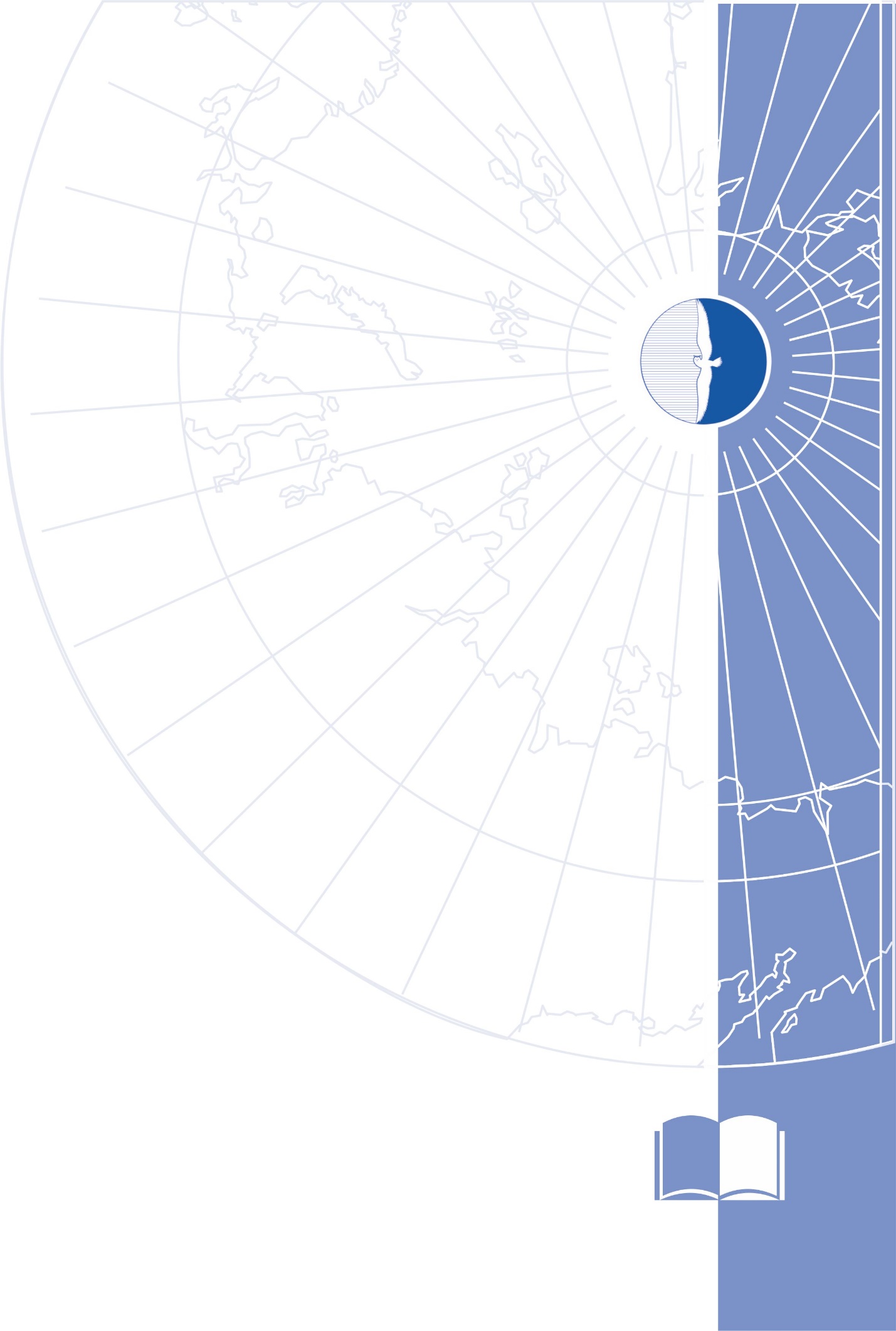 Арктический государственный институт культуры и искусствКафедра библиотечно-информационной деятельности и гуманитарных дисциплинРабочая программа дисциплиныпсихология и педагогикаНаправление подготовки 51.03.04 Музеология и охрана объектов культурного и природного наследияПрофиль – Цифровые технологии в музейной деятельностиКвалификация выпускника - бакалаврФорма обучения: очная, заочнаяСоставитель: Сергина Е.С.,кандидат педагогических наук, доцентЯкутск 2023ВВЕДЕНИЕЦель изучения дисциплины - достижение обучающимися понимания и владения комплексом психолого-педагогических знаний, умений и навыков с учетом профессиональной деятельности. В результате изучения дисциплины студент должен: Знать:  - основные этапы развития психологического и педагогического знания, основные направления и методы психологии; - основные понятия и категории психологии и педагогики; - природу деятельности и ее внутреннее строение, закономерности протекания психических процессов, механизмы регуляции поведения и деятельности, виды и функции эмоций; - сущность личности и индивидуальности, структуру личности и движущие силы ее развития; - психолого-педагогические закономерности общения и взаимодействия людей в больших и малых социальных группах, межгрупповых отношений, формирования социокультурных общностей; - психолого-педагогические особенности воспитания, обучения, развития личности; уметь: - учитывать природу деятельности и ее внутреннее строение, закономерности протекания психических процессов, механизмы регуляции поведения и деятельности, виды и функции эмоций; - применять разнообразные способы, приемы техники самообразования и самовоспитания на основе принципов образования в течение всей жизни; владеть: - приемами организации собственной познавательной деятельности; - приемами саморегуляции, регуляции поведения в сложных, стрессовых ситуациях.Процесс изучения дисциплины направлен на формирование следующих компетенций (согласно ФГОС):Место дисциплины в структуре образовательной программы Дисциплина «Психология и педагогика» относится к обязательной части (Б1.) учебного плана по направлению подготовки 51.03.04 Музеология и охрана объектов культурного и природного наследия, профиль – Цифровые технологии в музейной деятельности.Изучение данной дисциплины базируется на знаниях, умениях и навыках, полученных при изучении следующих дисциплин: Философия, Социология, Культурология.Основные положения дисциплины могут быть использованы в дальнейшем при изучении следующих дисциплин: Профессиональная этика, Методика преподавания специальных дисциплин, «Музейная педагогика».ОБЪЕМ, СОДЕРЖАНИЕ ДИСЦИПЛИНЫ И ВИДЫ УЧЕБНОЙ РАБОТЫОчная форма обучения
1.2.	ОБЪЕМ, СОДЕРЖАНИЕ ДИСЦИПЛИНЫ И ВИДЫ УЧЕБНОЙ РАБОТЫЗаочная форма обученияСОДЕРЖАНИЕ ДИСЦИПЛИНЫФорма обучения - очная2.1 План практических занятийТема № 1. Психика и мозг человека.Основные функции психики.Связь психических процессов с работой человеческого мозга.Эволюция условно рефлекторного понимания психики со времени И.П. Павлова до наших дней.Литература:Гуревич П.С. Психология и педагогика [Электронный ресурс] : учеб. для студентов вузов / П.С. Гуревич. — Электрон. текстовые данные. — М. : ЮНИТИ-ДАНА, 2017. — 320 c. — 5-238-00904-6. — Режим доступа: http://www.iprbookshop.ru/71046.htmlКрысько, В. Г. Психология и педагогика : [учебное пособие] / В. Г. Крысько.    3-е изд. - Санкт-Петербург [и др.] : Питер, 2007. - 336 с. Фархитдинова О.М. Психология и педагогика [Электронный ресурс] : учеб. пособие / О.М. Фархитдинова. — Электрон. текстовые данные. — Екатеринбург: Уральский федеральный университет, ЭБС АСВ, 2015. — 68 c. — 978-5-7996-1611-3. — Режим доступа: http://www.iprbookshop.ru/66587.htmlТема № 2. Основные психические процессы, свойства и состояния человека.Физиологические механизмы ощущений.Физиологические основы восприятия.Физиологические основы внимания, памяти.Органические основы мотивации и эмоции.Литература:Гуревич П.С. Психология и педагогика [Электронный ресурс] : учеб. для студентов вузов / П.С. Гуревич. — Электрон. текстовые данные. — М. : ЮНИТИ-ДАНА, 2017. — 320 c. — 5-238-00904-6. — Режим доступа: http://www.iprbookshop.ru/71046.htmlКрысько, В. Г. Психология и педагогика : [учебное пособие] / В. Г. Крысько.    3-е изд. - Санкт-Петербург [и др.] : Питер, 2007. - 336 с. Фархитдинова О.М. Психология и педагогика [Электронный ресурс] : учеб. пособие / О.М. Фархитдинова. — Электрон. текстовые данные. — Екатеринбург: Уральский федеральный университет, ЭБС АСВ, 2015. — 68 c. — 978-5-7996-1611-3. — Режим доступа: http://www.iprbookshop.ru/66587.htmlТема № 5. Природа человеческого сознанияОпределение сознания.Проявление сознания.Психологические свойства сознания.Сознание и речь.Литература:Гуревич П.С. Психология [Электронный ресурс]: учеб. для студентов вузов / П.С. Гуревич. — Электрон. текстовые данные. — М. : ЮНИТИ-ДАНА, 2017. — 319 c. — 5-238-00905-4. — Режим доступа: http://www.iprbookshop.ru/71045.htmlОбщая психология : курс лекций / Рос. акад. образования (Юж. отд-ние), Науч.-метод. совет по практ. психологии] ; сост. Е.И. Рогов. - М.: ВЛАДОС, 2000. - 448 с. - (Учебник для вузов). - Библиогр. в конце кн.Петровский, А.В. Психология : учеб. пособие / А.В. Петровский, М.Г. Ярошевский. - 2-е изд. стереотип.- М.: ACADEMA, 2000. - 512 с.Тема № 6. Речь и ее функции.Речь как средство общения и обобщения.Неразрывная связь мысли и слова.Внутренняя речь и ее особенности.Литература:Гуревич П.С. Психология [Электронный ресурс]: учеб. для студентов вузов / П.С. Гуревич. — Электрон. текстовые данные. — М. : ЮНИТИ-ДАНА, 2017. — 319 c. — 5-238-00905-4. — Режим доступа: http://www.iprbookshop.ru/71045.htmlОбщая психология : курс лекций / Рос. акад. образования (Юж. отд-ние), Науч.-метод. совет по практ. психологии] ; сост. Е.И. Рогов. - М.: ВЛАДОС, 2000. - 448 с. - (Учебник для вузов). - Библиогр. в конце кн.Петровский, А.В. Психология : учеб. пособие / А.В. Петровский, М.Г. Ярошевский. - 2-е изд. стереотип.- М.: ACADEMA, 2000. - 512 с.Тема № 7. Понятие малой группы и коллектива.Понятие малой группы, ее основные характеристики.Виды малых групп.Психология малой группы.Образование и развитие малой группы.Литература:1.	Гуревич П.С. Психология [Электронный ресурс]: учеб. для студентов вузов / П.С. Гуревич. — Электрон. текстовые данные. — М. : ЮНИТИ-ДАНА, 2017. — 319 c. — 5-238-00905-4. — Режим доступа: http://www.iprbookshop.ru/71045.html2.	Общая психология : курс лекций / Рос. акад. образования (Юж. отд-ние), Науч.-метод. совет по практ. психологии] ; сост. Е.И. Рогов. - М.: ВЛАДОС, 2000. - 448 с. - (Учебник для вузов). - Библиогр. в конце кн.3.	Петровский, А.В. Психология : учеб. пособие / А.В. Петровский, М.Г. Ярошевский. - 2-е изд. стереотип.- М.: ACADEMA, 2000. - 512 с.Тема № 8. Педагогический процесс.Сущность педагогического процесса.Основные направления разработки проблемы соотношения обучения и развития ребенка.Тема обсуждения:1. Педагог и ученик в учебно-воспитательном процессе.Как организовать эффективную педагогическую среду.Продвинутый ученик. Литература:Гуревич П.С. Психология и педагогика [Электронный ресурс] : учеб. для студентов вузов / П.С. Гуревич. — Электрон. текстовые данные. — М. : ЮНИТИ-ДАНА, 2017. — 320 c. — 5-238-00904-6. — Режим доступа: http://www.iprbookshop.ru/71046.htmlКрысько, В. Г. Психология и педагогика : [учебное пособие] / В. Г. Крысько.    3-е изд. - Санкт-Петербург [и др.] : Питер, 2007. - 336 с. Фархитдинова О.М. Психология и педагогика [Электронный ресурс] : учеб. пособие / О.М. Фархитдинова. — Электрон. текстовые данные. — Екатеринбург: Уральский федеральный университет, ЭБС АСВ, 2015. — 68 c. — 978-5-7996-1611-3. — Режим доступа: http://www.iprbookshop.ru/66587.htmlТема № 9. Семейное воспитание, семейная педагогика.Семья, ее признаки и функция.Цель и задачи семейного воспитания.Что значит психологический климат в семье.Темы сообщений:Закон о правах ребенка в РФ.Роль отца и матери в семье.Семья и личность ребенка.Проблемный или трудный ребенок.Литература:Гуревич П.С. Психология и педагогика [Электронный ресурс] : учеб. для студентов вузов / П.С. Гуревич. — Электрон. текстовые данные. — М. : ЮНИТИ-ДАНА, 2017. — 320 c. — 5-238-00904-6. — Режим доступа: http://www.iprbookshop.ru/71046.htmlКрысько, В. Г. Психология и педагогика : [учебное пособие] / В. Г. Крысько.    3-е изд. - Санкт-Петербург [и др.] : Питер, 2007. - 336 с. Фархитдинова О.М. Психология и педагогика [Электронный ресурс] : учеб. пособие / О.М. Фархитдинова. — Электрон. текстовые данные. — Екатеринбург: Уральский федеральный университет, ЭБС АСВ, 2015. — 68 c. — 978-5-7996-1611-3. — Режим доступа: http://www.iprbookshop.ru/66587.htmlФОНД ОЦЕНОЧНЫХ СРЕДСТВ ДЛЯ ТЕКУЩЕГО КОНТРОЛЯ И ПРОМЕЖУТОЧНОЙ АТТЕСТАЦИИ3.1.  Перечень компетенций с указанием этапов их формирования в процессе освоения образовательной программы.3.2.  Описание показателей и критериев оценивания компетенций на различных этапах их формирования, описание шкал оценивания;Примерные вопросы к зачетуВопросы по психологииОбъект и предмет психологии как науки.Связь психологии с другими науками.Методы исследования характера человека.Роль бессознательного в организации поведения человека.Соотношение понятий «темперамент» и «характер» человека.Что такое интеллект человека?Роль наследственных факторов в развитии специальных способностей.
8. Роль образного мышления в творческом процессе.Влияние мотивации на успешность деятельности человека.Чем отличаются чувства от эмоций?Чем отличается поведение волевого человека от поведения безвольного?Влияние самооценки человека на развитие его отношений с окружающими.
13. Факторы, способствующие движению человека к позиции лидера.
14. Влияние ролевого поведения человека на его личность.
15. Какую роль играет конфликт в развитии группы?Основные причины конфликтов в отношениях родителей и детей.Характеристики типичных вариантов отношений родителей и детей.Психология: предмет, объект и методы психологии.История развития психологического знания и основные направления в психологии.Индивид, личность, субъект, индивидуальность.Психика и организм.Психика, поведение и деятельность.Основные функции психики. Мозг и психика. Структура психики.Основные психические процессы.Структура сознания.Познавательные процессы.Ощущение.Восприятие.Представление.Воображение.Мышление и интеллект.Творчество.Внимание.Эмоции и чувства.Психическая регуляция поведения и деятельности.Общение и речь.Психология личности.Межличностные отношения.Психология малых группМежгрупповые отношения и взаимодействия.Вопросы по педагогикеПредмет педагогики как науки.Основные категории (основные понятия) педагогики.Цели и структура современного образования в развитых странах.Структура образовательной системы России. Роль Государственных образовательных стандартов.Структура системы общечеловеческих ценностей.Характеристика понятия «педагогический идеал».Формы и методы педагогического воздействия на личность.Классификация методов обучения.Отличие репродуктивных методов обучения от продуктивных.Роль образования, самообразования и непрерывного образования в развитии личности.Общее содержание дидактики как теории обучения.Основные требования к личности педагога.Характеристики основных стилей педагогического общения.Педагогика: объект, предмет, задачи, функции, методы педагогики.Основные категории педагогики: образование, воспитание, обучение, педагогическая деятельность, педагогическое взаимодействие, педагогическая технология, педагогическая задача.Образование как общечеловеческая ценность.Образование как социокультурный феномен и педагогический процесс.Образовательная система России.Цели, содержание, структура непрерывного образования, единство образования и самообразования.Педагогический процесс.Образовательная, воспитательная и развивающая функции обучения.Воспитание в педагогическом процессе.Общие формы организации учебной деятельности.Урок, лекция, семинарские, практические и лабораторные занятия, диспут, конференция, зачет, экзамен, факультативные занятия, консультация.Методы, приемы, средства организации и управления педагогическим процессом.Семья как субъект педагогического взаимодействия и социокультурная среда воспитания и развития личности.Управление образовательными системами.Тест1. Педагогика признана как самостоятельная наука благодаря:Ф. Бэкону;Аристотелю;Я.А. Коменскому;Дж. Локку;2. Категории педагогики: воспитание; педагогический процесс; обучение; развитие; образование;все верно.4. Установите соответствие между понятием и его определением:Представители теории свободного воспитания:И.Г. Песталоцци; Дж. Локк;Л.Н. Толстой;Я.А. Коменский.8. Методы педагогического исследованияинтервьюирование;анкетирование;метод тестирования;рейтинг;все ответы правильные.10. Психология изучает …. 11. Кто описывал три типа телосложения и соответствующие им три типа характераЭ. Кречмер;Э.Крепелин;Э.Кант.12. Наука о развитии и реализации творческого потенциала человека как субъекта профессионального труда и целостной жизнедеятельности:антропология;акмеология;аксиология;андрогогика.13. Какие психические процессы охватывает интерес?восприятие; воля;память; мышление; ощущения; внимание.14. Холерик — это …человек с сильной, уравновешенной, но инертной нервной системой.человек, нервная система которого определяется преобладанием возбуждения над торможением.человек, обладающий быстрой реакцией, его поступки обдуманны.15. Педагогика с греческого означает:детовождение;управление;закрепление.16. Основатель теории обучения - «дидактика» Я.А. Коменский;В. Ратке;И.Ньютон.17. Идея целостности воспитательного процесса на практике реализуется через:гуманистический подходиндивидуальный подходкомплексный подход +18. Познавательным процессам относится …ощущение;речь;мотивы;развитие.19. Интегральные явления (характеристики) человека, которые выражаются в взаимоотношениях с миром и регулируют его общение с людьми. Их называют …психическими свойствами, состоянием;отношение и развлечение;эмоция и чувство.20. Установите соответствие между понятием и его определением:УЧЕБНО-МЕТОДИЧЕСКОЕ И ИНФОРМАЦИОННОЕ ОБЕСПЕЧЕНИЕ ДИСЦИПЛИНЫОсновная литератураГуревич П.С. Психология и педагогика [Электронный ресурс] : учеб. для студентов вузов / П.С. Гуревич. — Электрон. текстовые данные. — М. : ЮНИТИ-ДАНА, 2017. — 320 c. — 5-238-00904-6. — Режим доступа: http://www.iprbookshop.ru/71046.htmlКрысько, В. Г. Психология и педагогика : [учебное пособие] / В. Г. Крысько.    3-е изд. - Санкт-Петербург [и др.] : Питер, 2007. - 336 с. Педагогика : учеб. для бакалавров : для студентов высш. учеб. заведений, обучающихся по гуманитарным направлениям и специальностям : базовый курс / Л.С. Подымова, Е.А. Дубицкая Е. А., Н.Ю. Борисова, Л.И. Духова; под общ. ред. Л.С. Подымовой, В.А. Сластенина ; Моск. пед. гос. ун-т. – М.: Юрайт, 2012. - 332 с. Савостьянов А.И. Общая и театральная психология [Электронный ресурс] : учеб. пособие для студентов вузов / А.И. Савостьянов. — Электрон. текстовые данные. — СПб. : КАРО, 2007. — 256 c. — 978-5-89815-869-9. — Режим доступа: http://www.iprbookshop.ru/44507.htmlФархитдинова О.М. Психология и педагогика [Электронный ресурс] : учеб. пособие / О.М. Фархитдинова. — Электрон. текстовые данные. — Екатеринбург: Уральский федеральный университет, ЭБС АСВ, 2015. — 68 c. — 978-5-7996-1611-3. — Режим доступа: http://www.iprbookshop.ru/66587.htmlДополнительная литератураАртеменко О.Н. Педагогика. Курс лекций [Электронный ресурс] : учеб. пособие / О.Н. Артеменко, Л.И. Макадей. — Электрон. текстовые данные. — Ставрополь: Северо-Кавказский федеральный университет, 2015. — 251 c. — 978-5-9296-0731-8. — Режим доступа: http://www.iprbookshop.ru/62984.htmlВасилькова, Т. А. Социальная педагогика : учеб. пособие для студентов высш. учеб. заведений, обучающихся по специальностям "Педагогика и психология", "Социальная педагогика", "Педагогика" / Т. А. Василькова, Ю. В. Василькова. - Москва :КноРус, 2010 [т.е. 2009]. - 240, [1] с.Винокурова У.А., Ефимова В.В. Этнопсихология. Выпуск первый : учеб. пособие для студентов гуманит. вузов / У.А. Винокурова, В.В. Ефимова; М-во культуры РФ, Аркт. гос. ин-т искусств и культуры, Науч.- исслед. центр циркумполяр. цивилизации. — Якутск, 2013. — 128 с.Гуревич П.С. Психология [Электронный ресурс]: учеб. для студентов вузов / П.С. Гуревич. — Электрон. текстовые данные. — М. : ЮНИТИ-ДАНА, 2017. — 319 c. — 5-238-00905-4. — Режим доступа: http://www.iprbookshop.ru/71045.htmlОбщая психология : курс лекций / Рос. акад. образования (Юж. отд-ние), Науч.-метод. совет по практ. психологии] ; сост. Е.И. Рогов. - М.: ВЛАДОС, 2000. - 448 с. - (Учебник для вузов). - Библиогр. в конце кн.Петровский, А.В. Психология : учеб. пособие / А.В. Петровский, М.Г. Ярошевский. - 2-е изд. стереотип.- М.: ACADEMA, 2000. - 512 с.Семенова А.Д., Винокурова У.А. Современная этнодидактика: учебное пособие. – Якутск : ИД СВФУ, 2015.- 168 с.Сластенин, В.А. Педагогика : учебник по дисциплине "Педагогика" для студентов высших учебных заведений, обучающихся по педагогическим специальностям / В.А. Сластёнин, И.Ф. Исаев, Е.Н. Шиянов ; под ред. В.А. Сластёнина ; Междунар. акад. наук пед. образования. - 9-е изд., стер. – М. : Академия, 2008. - 576, [1] c. - (Высшее профессиональное образование. Педагогические специальности) (Учебное пособие).Базы данных, информационно-поисковые системыЭБС «IPRbooks»ЭБС «Лань»Электронный каталог Библиотеки АГИКИ «OPAC-Global»5. ЛИСТ СОГЛАСОВАНИЯРазработчики:кпн, доцент		__________			Сергина Е.С.	Эксперты:Зав. кафедрой		________			Афанасьева О.И.Наименование компетенцииКод    компетенцииСпособен управлять своим временем, выстраивать и реализовывать траекторию саморазвития на основе принципов образования в течение всей жизниУК-6Наименование раздела, темыКоличество часов, в том числе по видам учебных занятийКоличество часов, в том числе по видам учебных занятийКоличество часов, в том числе по видам учебных занятийКоличество часов, в том числе по видам учебных занятийКоличество часов, в том числе по видам учебных занятийКоличество часов, в том числе по видам учебных занятийКоличество часов, в том числе по видам учебных занятийКоличество часов, в том числе по видам учебных занятийНаименование раздела, темыВсегоАудиторныеАудиторныеАудиторныеАудиторныеСРКонтрольнаяВид промеж.аттестации(зачет, экзамен)Наименование раздела, темыВсегоЛекцииЛекцииПрактическиеПрактическиеСРКонтрольнаяВид промеж.аттестации(зачет, экзамен)Наименование раздела, темыВсего в том числе интерактивныев том числе интерактивныеСРКонтрольнаяВид промеж.аттестации(зачет, экзамен)123456789ПсихологияПсихологияПсихологияПсихологияПсихологияПсихологияПсихологияПсихологияПсихологияI. Психология.  Психология как наука. 8424зачетII. Методологические, теоретические и естественно-научные основы психологии12445зачетIII. Психические процессы, состояние и образование12444зачет1V. Психологическая характеристика личности14444зачетV. Психологические явления, возникающие в больших социальных группах12446зачетV1. Деятельность, взаимодействие и поведение людей в обществе12244зачетПедагогика.Педагогика.Педагогика.Педагогика.Педагогика.Педагогика.Педагогика.Педагогика.зачетV11. Педагогика. Педагогика как наука.8244зачетV111. Общая характеристика основных педагогических явлений и процессов14426зачет1Х. Специфика обучения, его методы и формы11446зачетХ. Специфика воспитания, его содержание и методы12444зачет2 семестр144363647экзаменНаименование раздела, темыКоличество часов, в том числе по видам учебных занятийКоличество часов, в том числе по видам учебных занятийКоличество часов, в том числе по видам учебных занятийКоличество часов, в том числе по видам учебных занятийКоличество часов, в том числе по видам учебных занятийКоличество часов, в том числе по видам учебных занятийКоличество часов, в том числе по видам учебных занятийКоличество часов, в том числе по видам учебных занятийНаименование раздела, темыВсегоАудиторныеАудиторныеАудиторныеАудиторныеСРКонтрольнаяВид промеж.аттестации(зачет, экзамен)Наименование раздела, темыВсегоЛекцииЛекцииПрактическиеПрактическиеСРКонтрольнаяВид промеж.аттестации(зачет, экзамен)Наименование раздела, темыВсего в том числе интерактивныев том числе интерактивныеСРКонтрольнаяВид промеж.аттестации(зачет, экзамен)123456789ПсихологияПсихологияПсихологияПсихологияПсихологияПсихологияПсихологияПсихологияПсихологияI. Психология.  Психология как наука. 142210зачетII. Методологические, теоретические и естественно-научные основы психологии1922132зачетIII. Психические процессы, состояние и образование172132зачет1V. Психологическая характеристика личности12210зачетV. Психологические явления, возникающие в больших социальных группах1822131зачетV1. Деятельность, взаимодействие и поведение людей в обществе1010зачетПедагогика.Педагогика.Педагогика.Педагогика.Педагогика.Педагогика.Педагогика.Педагогика.зачетV11. Педагогика. Педагогика как наука.142210зачетV111. Общая характеристика основных педагогических явлений и процессов1922132зачет1Х. Специфика обучения, его методы и формы1622102зачетХ. Специфика воспитания, его содержание и методы1228зачет2 семестр14414141079зачетНаименование раздела, темы и содержаниеВид учебного занятияКоличество часовРаздел I. Психология.  Психология как наука. Раздел I. Психология.  Психология как наука. Раздел I. Психология.  Психология как наука. Предмет, задачи психологической науки и сущность феноменов, которые она изучает.Психология и другие науки.Этапы и особенности развития психологической науки.Лекционные,Практические,СРСЛекция – 2Раздел II. Методологические, теоретические и естественно-научные основы психологииРаздел II. Методологические, теоретические и естественно-научные основы психологииРаздел II. Методологические, теоретические и естественно-научные основы психологииМетодологические и теоретические вопросы психологии.Роль естественно-научных основ психологии.Закономерности высшей нервной деятельности.Лекционные,Практические,СРСЛекция – 2Практ.- 2Раздел III. Психические процессы, состояние и образованиеРаздел III. Психические процессы, состояние и образованиеРаздел III. Психические процессы, состояние и образованиеОбщая характеристика сенсорно-перцептивных процессов.Внимание, память, мышление и речь.Эмоциональные процессы и образования в психике человека.Лекционные,Практические,СРСЛекция – 2Практ.- 2Раздел 1V. Психологическая характеристика личностиРаздел 1V. Психологическая характеристика личностиРаздел 1V. Психологическая характеристика личностиПонятие личности в психологии.Психические свойства личности.Особенности социализации личности.Лекционные,Практические,СРСЛекция – 2Практ.- 2Раздел V. Психологические явления, возникающие в больших социальных группахРаздел V. Психологические явления, возникающие в больших социальных группахРаздел V. Психологические явления, возникающие в больших социальных группахПсихологические явления, возникающие в больших социальных группах.Психологические явления, возникающие в малых социальных группах.Лекционные,Практические,СРСЛекция – 2Практ.- 2Раздел V1. Деятельность, взаимодействие и поведение людей в обществеРаздел V1. Деятельность, взаимодействие и поведение людей в обществеРаздел V1. Деятельность, взаимодействие и поведение людей в обществеСущность, структура и особенности деятельности людей.Взаимодействие, восприятие, взаимоотношения, общение и взаимопонимание людей.Социально-психологическая характеристика процессов социального контроля, управления и воздействия на отношение и поведение людей в обществе.Лекционные,Практические,СРСПракт.- 2Раздел V11. Педагогика. Педагогика как наука.Раздел V11. Педагогика. Педагогика как наука.Раздел V11. Педагогика. Педагогика как наука.Предмет, задачи педагогики. Методология педагогической науки.Историческое развитие педагогики и ее связь с другими науками.Лекционные,Практические,СРСЛекция – 2Практ.- 2Раздел V111. Общая характеристика основных педагогических явлений и процессовРаздел V111. Общая характеристика основных педагогических явлений и процессовРаздел V111. Общая характеристика основных педагогических явлений и процессовОбучение, воспитание и образование как общественные явления. Сущность и содержание педагогического процесса и педагогической деятельности.Лекционные,Практические,СРСЛекция – 2Практ.- 2Раздел 1Х. Дидактика.Раздел 1Х. Дидактика.Раздел 1Х. Дидактика.Дидактика. Дидактические принципы и закономерности обучения.Общая характеристика методов обучения.Общая характеристика форм и организации обучения.Лекционные,Практические,СРСЛекция – 2Практ.- 2Раздел Х. Специфика воспитания, его содержание и методыРаздел Х. Специфика воспитания, его содержание и методыРаздел Х. Специфика воспитания, его содержание и методыСпецифика, содержание и виды воспитания.Общая характеристика методов воспитания.Коллектив.Лекционные,Практические,СРСЛекция – 2Практ.- 2Индекс компетенцииРасшифровка компетенцииПоказатель формирования компетенции для данной дисциплиныОценочные средстваУК-6Способен управлять своим временем, выстраивать и реализовывать траекторию саморазвития на основе принципов образования в течение всей жизниУК-6.1. Знает: -основные принципы самовоспитания и самообразования, исходя из требований рынка труда. 1.Тестирование2. Вопросы к экзамену3.Устный опрос на семинаре УК-6Способен управлять своим временем, выстраивать и реализовывать траекторию саморазвития на основе принципов образования в течение всей жизниУК-6.2. Умеет:- демонстрировать умение самоконтроля и рефлексии, позволяющие самостоятельно корректировать обучение по выбранной траектории.1.Тестирование2. Вопросы к экзамену3.Устный опрос на семинаре УК-6Способен управлять своим временем, выстраивать и реализовывать траекторию саморазвития на основе принципов образования в течение всей жизниУК-6.3. Владеет:- способами управления своей познавательной деятельностью и удовлетворения образовательных интересов и потребностей.1.Тестирование2. Вопросы к экзамену3.Устный опрос на семинаре КомпетенцииПланируемые результаты обученияКритерии оценивания результатов обученияКритерии оценивания результатов обученияКритерии оценивания результатов обученияКритерии оценивания результатов обученияКритерии оценивания результатов обученияКомпетенцииПланируемые результаты обучения12345УК-6Способен управлять своим временем, выстраивать и реализовывать траекторию саморазвития на основе принципов образования в течение всей жизниУК-6.1. Знает: -основные принципы самовоспитания и самообразования, исходя из требований рынка труда. Не владеетНизкий уровень владения допускает грубые ошибкиДемонстрирует частичные владения навыками без грубых ошибокВладеет базовыми приемамиДемонстрирует владение на высоком уровнеУК-6Способен управлять своим временем, выстраивать и реализовывать траекторию саморазвития на основе принципов образования в течение всей жизниУК-6.2. Умеет:- демонстрировать умение самоконтроля и рефлексии, позволяющие самостоятельно корректировать обучение по выбранной траектории.Не владеетНизкий уровень владения допускает грубые ошибкиДемонстрирует частичные владения навыками без грубых ошибокВладеет базовыми приемамиДемонстрирует владение на высоком уровнеУК-6Способен управлять своим временем, выстраивать и реализовывать траекторию саморазвития на основе принципов образования в течение всей жизниУК-6.3. Владеет:- способами управления своей познавательной деятельностью и удовлетворения образовательных интересов и потребностей.Не владеетНизкий уровень владения допускает грубые ошибкиДемонстрирует частичные владения навыками без грубых ошибокВладеет базовыми приемамиДемонстрирует владение на высоком уровнеПонятиеОпределение понятияПедагогический процессцеленаправленный педагогический процесс организации и стимулирования активной учебно-познавательной деятельности учащихся по овладению знаниями, умениями и навыками, развитию творческих способностей и нравственных этических взглядов.Дидактикаспособность деятельности, сформированная путём повторения и доведённая до автоматизма. Воспитание- это раздел педагогики, который занимается изучением и разработкой вопросов образования и обучения.навыкэто процесс систематического и целенаправленного воздействия на человекаСоциализацияспециально организованное, целенаправленное взаимодействие педагогов и учащихся (воспитанников), направленное на решение развивающих и образовательных задач.ПонятиеОпределениеИнтересспособность человека принимать решения на основе мыслительного процесса и направлять свои мысли и действия в соответствии с принятым решением. Памятьобозначение комплекса познавательных способностей и высших психических функций, относящихся к накоплению, сохранению и воспроизведению знаний, умений и навыков.Воляформа проявления познавательной потребности, обеспечивающая направленность личности, осознанию ею цели деятельности; эмоциональное проявление познавательных потребностей личности.